от 30 июня 2022 года										№ 712Об утверждении Порядка изменения назначения имущества, которое является муниципальной собственностью городского округа город Шахунья Нижегородской области (земельные участки, здания, строения и сооружения, оборудование и иное имущество) и возникновение, обособление или приобретение которого связано с целями образования, развития, отдыха и оздоровления детей, оказания медицинской помощи детям и профилактики заболеваний у них, социальной защиты и социального обслуживания детейВ соответствии с Федеральным законом от 24 июля 1998 года № 124-ФЗ «Об основных гарантиях прав ребенка в Российской Федерации», Федеральным законом от 6 октября 2003 года № 131-ФЗ «Об общих принципах организации местного самоуправления в Российской Федерации», в целях обеспечения соблюдения установленных действующим законодательством прав детей, администрация городского округа город Шахунья Нижегородской области п о с т а н о в л я е т:1. Утвердить прилагаемый Порядок изменения назначения имущества, которое является муниципальной собственностью городского округа город Шахунья Нижегородской области (земельные участки, здания, строения и сооружения, оборудование и иное имущество) и возникновение, обособление или приобретение которого связано с целями образования, развития, отдыха и оздоровления детей, оказания медицинской помощи детям и профилактики заболеваний у них, социальной защиты и социального обслуживания детей.3. Начальнику общего отдела администрации городского округа город Шахунья обеспечить размещение настоящего постановления на официальном сайте администрации городского округа город Шахунья Нижегородской области и в газете «Знамя труда».4. Настоящее постановление вступает в силу после официального опубликования посредством размещения на официальном сайте администрации городского округа город Шахунья Нижегородской области и в газете «Знамя труда».5. Со дня вступления в силу настоящего постановления признать утратившим силу постановление администрации городского округа город Шахунья Нижегородской области от 09.07.2018 № 937 «Об утверждении Порядка изменения назначения имущества, которое является муниципальной собственностью городского округа город Шахунья Нижегородской области (земельные участки, здания, строения и сооружения, оборудование и иное имущество) и возникновение, обособление или приобретение которого связано с целями образования, развития, отдыха и оздоровления детей, оказания медицинской помощи детям и профилактики заболеваний у них, социальной защиты и социального обслуживания детей».6. Контроль за исполнением настоящего постановления возложить на первого заместителя главы администрации городского округа город Шахунья Серова А.Д.Глава местного самоуправлениягородского округа город Шахунья						          Р.В.КошелевУТВЕРЖДЕНпостановлением администрациигородского округа город ШахуньяНижегородской областиот 30.06.2022 г. № 712Порядок изменения назначения имущества, которое является муниципальной собственностью городского округа город Шахунья Нижегородской области (земельные участки, здания, строения и сооружения, оборудование и иное имущество) и возникновение, обособление или приобретение которого связано с целями образования, развития, отдыха и оздоровления детей, оказания медицинской помощи детям и профилактики заболеваний у них, социальной защиты и социального обслуживания детей1. Общие положения1.1. Порядок изменения назначения имущества, которое является муниципальной собственностью городского округа город Шахунья Нижегородской области (земельные участки, здания, строения и сооружения, оборудование и иное имущество) и возникновение, обособление или приобретение которого связано с целями образования, развития, отдыха и оздоровления детей, оказания медицинской помощи детям и профилактики заболеваний у них, социальной защиты и социального обслуживания детей (далее — Порядок) разработан в соответствии с Федеральным законом от 24 июля 1998 года № 124 - ФЗ «Об основных гарантиях прав ребенка в Российской Федерации», в целях создания правовых, социально — экономических условий для реализации прав и законных интересов ребенка, обеспечения соблюдения установленных действующим законодательством прав детей.1.2. Порядок устанавливает процедуру изменения назначения имущества, которое является муниципальной собственностью городского округа город Шахунья Нижегородской области (земельные участки, здания строения и сооружения оборудование и иное имущество) и возникновение, обособление или приобретение которого связано с целями образования развития, отдыха и оздоровления детей оказания медицинской помощи детям и профилактики заболеваний у них, социальной защиты и социального обслуживания детей (далее - муниципальное имущество), в том числе направление и рассмотрение заявления об изменении назначения муниципального имущества.1.3. Принятие решения об изменении назначения муниципального имущества допускается на основании положительного заключения комиссии по оценке последствий принятия решения об изменении назначения муниципального имущества.1.4. Изменение назначения муниципального имущества возможно при условии предварительного создания (приобретения, изменения назначения) имущества, достаточного для обеспечения указанных целей.Достаточным для обеспечения целей образования, развития, отдыха и оздоровления детей, оказания медицинской помощи детям и профилактики заболеваний у них, социальной защиты и социального обслуживания детей является имущество которое:- используется для обеспечения целей образования, воспитания, развития, отдыха и оздоровления детей, оказания медицинской помощи детям и профилактики заболеваний у них, социальной защиты и социального обслуживания детей;- является аналогичным (по цели использования) имуществу, назначение которого изменяется.1.5. Изменение назначения муниципального имущества осуществляется путем принятия администрацией городского округа город Шахунья Нижегородской области решения об изменении назначения муниципального имущества в форме постановления.2. Порядок подачи заявления об изменении назначениямуниципального имущества.2.1. Инициатором изменения назначения муниципального имущества может быть Управление образования администрации городского округа город Шахунья Нижегородской области (далее - инициатор комиссии). 2.2. Инициатор направляет в администрацию городского округа заявление об изменении назначения муниципального имущества.Заявление должно содержать:- наименование муниципального имущества, его местонахождение;-сведения о назначении и фактическом использовании муниципального имущества, в том числе информацию о том, закреплено ли муниципальное имущество на каком - либо праве, передано – ли и во владение и (или) пользование);- мотивированное обоснование причин необходимости и целесообразности изменения назначения имущества;- предлагаемое дальнейшее использование муниципального имущества;- сведения о создании (приобретении, изменении назначения) имущества, достаточного для обеспечения целей образования, развития, отдыха и оздоровления детей, оказания медицинской помощи детям и профилактики заболеваний у них, социальной защиты и социального обслуживания детей.2.3. К заявлению об изменении назначения муниципального имущества прилагаются:- правоустанавливающие документы на муниципальное имущество;-документы, подтверждающие закрепление муниципального имущества на каком-либо праве, передачу во владение и (или) пользование;- документы, подтверждающие причины, необходимость и целесообразность принятия решения об изменении назначения муниципального имущества (при наличии);-заключение по оценке последствий принятия решения об изменении назначения муниципального имущества (для образовательных организаций);- документы, подтверждающие возможность надлежащего обеспечения жизнедеятельности, образования, развития, отдыха и оздоровления детей, оказания медицинской помощи детям и профилактики заболеваний у них, социальной защиты и социального обслуживания детей.2.4. Если заявление не соответствует требованиям, предусмотренным настоящим Порядком, и если к заявлению приложены не все, предусмотренные Порядком, документы, заявление и документы в течение 3 рабочих дней с моментапоступления возвращаются инициатору без рассмотрения.3. Комиссия по проведению оценки последствий принятия решения об изменении назначения муниципального имущества3.1.Состав комиссии утверждается распоряжением администрации городского округа город Шахунья. Комиссию возглавляет ее председатель. В состав комиссии входят представители структурных подразделений администрации городского округа город Шахунья, руководитель муниципального учреждения (в случае, если инициатором является муниципальное учреждение). При необходимости в состав комиссии могут быть включены представители других заинтересованных органов и организаций по согласованию.3.2. Комиссия в своей работе руководствуется Конституцией Российской Федерации, Гражданским кодексом Российской Федерации, Федеральными законами «Об общих принципах организации местного самоуправления в Российской Федерации», «Об образовании в Российской Федерации», «Об основных гарантиях прав ребенка в Российской Федерации», муниципальными нормативными правовыми актами и настоящим Порядком.3.3. Заседание комиссии проводится по мере необходимости в каждом конкретном случае и протоколируются. Протокол заседания комиссии ведет секретарь.3.4.  Заседание Комиссии проводит председатель Комиссии.3.5. В отсутствие председателя Комиссии заседание комиссии проводит заместитель председателя Комиссии.3.6. Решение комиссии принимается простым большинством голосов. При равенстве голосов, голос председателя комиссии является решающим.4. Оценка последствий принятия решения об изменении назначения муниципального имущества4.1. Председатель комиссии в течение 5 рабочих дней со дня, следующего за днем регистрации необходимого пакета документов, указанного в пунктах 2.2, 2.3 настоящего Порядка, назначает дату заседания комиссии.4.2. Секретарь комиссии оповещает членов комиссии о дате заседания комиссии, формирует повестку дня. Ведет протокол заседания комиссии, обеспечивает подписание протоколов всеми членами комиссии, присутствующими на заседании.4.3. Для принятия мотивированного и обоснованного решения Комиссия вправе:1) направлять запросы в органы местного самоуправления, муниципального предприятия, учреждения;2) приглашать на заседания Комиссии должностных лиц, работников органов местного самоуправления для получения разъяснений, консультаций, информации;3) осматривать имущество, изменение назначения которого производится, а также имущество, достаточное для обеспечения целей образования, воспитания, развития, отдыха и оздоровления детей, оказания им медицинской, лечебно- профилактической помощи, социальной защиты и социального обслуживания детей.По результатам рассмотрения заявления и приложенных к нему документов Комиссия принимает заключение в виде оценки о возможности изменения назначения муниципального имущества либо об установлении невозможности изменения назначения такого имущества.4.4. Оценка должна содержать выводы, позволяющие однозначно определить наличие или отсутствие негативных последствий в части обеспечения образования, воспитания. Развития, отдых и оздоровления детей, оказания им медицинской, лечебно- профилактической помощи, социальной защиты и социального обслуживания детей при изменении назначения соответствующего имущества.4.5. Решение комиссии оформляется в виде заключения. 4.6. Заключение комиссии подписывается всеми присутствующими на заседании членами комиссии.4.7. Комиссия должна оформить заключение в течение 30 дней со дня регистрации документов, указанных в пунктах 2.2, 2.3 настоящего Порядка.4.8. Заключение комиссии в трехдневный срок со дня его оформления направляется главе местного самоуправления городского округа город Шахунья Нижегородской области.5. Принятие решения об изменении назначения  муниципального имущества5.1. По результатам оценки администрация городского округа город Шахунья Нижегородской области в течение 10 дней принимает решение об изменении назначения муниципального имущества либо об отказе в изменении назначения муниципального имущества.5.2. Решение об изменении назначения муниципального имущества либо об отказе в изменении назначения муниципального имущества в течение 3 дней после принятия направляется Инициатору и в управление экономики, прогнозирования, инвестиционной политики и муниципального имущества городского округа город Шахунья Нижегородской области (далее – управление).5.3. После принятия решения об изменении назначения муниципального имущества управление вносит соответствующие сведения об имуществе в реестр муниципальной собственности, в порядке, предусмотренном действующим законодательством и муниципальными нормативными правовыми актами._________________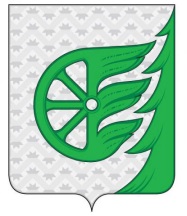 Администрация городского округа город ШахуньяНижегородской областиП О С Т А Н О В Л Е Н И Е